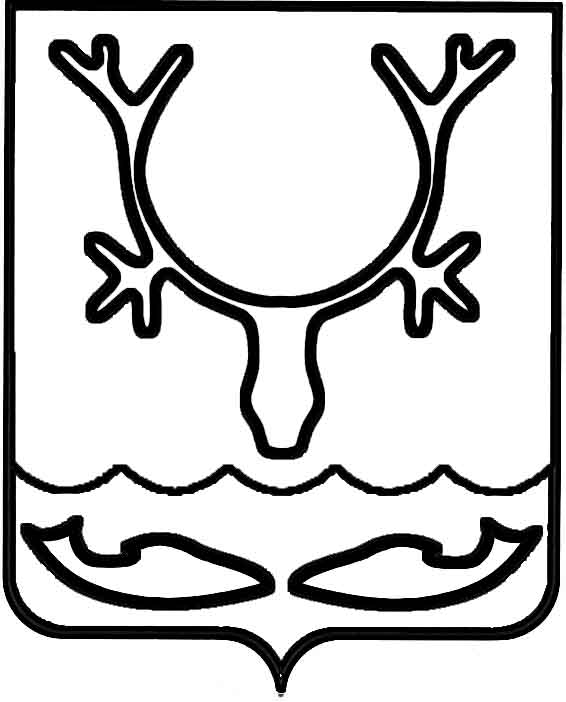 Администрация МО "Городской округ "Город Нарьян-Мар"ПОСТАНОВЛЕНИЕот “____” __________________ № ____________		г. Нарьян-МарО внесении изменений в Положение                        о порядке размещения сведений о доходах, расходах, об имуществе и обязательствах имущественного характера лиц, замещающих должность руководителя муниципального учреждения МО "Городской округ                 "Город Нарьян-Мар", и членов их семей                          на официальном сайте МО "Городской округ "Город Нарьян-Мар" и предоставления этих сведений средствам массовой информации для опубликования  Руководствуясь статьями 2 и 3 Федерального закона от 03.12.2012 № 230-ФЗ "О контроле за соответствием расходов лиц, замещающих государственные должности, и иных лиц их доходам", Администрация МО "Городской округ "Город Нарьян-Мар"П О С Т А Н О В Л Я Е Т:1.	Внести в Положение о порядке размещения сведений о доходах, расходах,                об имуществе и обязательствах имущественного характера лиц, замещающих должность руководителя муниципального учреждения МО "Городской округ "Город Нарьян-Мар", и членов их семей на официальном сайте МО "Городской округ "Город Нарьян-Мар" и предоставления этих сведений средствам массовой информации                   для опубликования, утвержденное постановлением Администрации МО "Городской округ "Город Нарьян-Мар" от 05.05.2015 № 543, следующие изменения:1.1.	В наименовании и пункте 1 постановления слово "расходах," исключить.1.2.	В наименовании и в пунктах 1, 2, 4, 6, 9 Положения слово "расходах," исключить.1.3.	Пункт 5 Положения изложить в следующей редакции:"5. Сведения о доходах, об имуществе и обязательствах имущественного характера, указанные в пункте 2 настоящего Положения, размещаются                               на официальном сайте МО "Городской округ "Город Нарьян-Мар" в течение                        14 рабочих дней со дня истечения срока, установленного для подачи сведений                       о доходах, расходах, об имуществе и обязательствах имущественного характера.".1.4.	В наименовании Приложения слово "расходах," исключить.1.5.	В Приложении к Положению в таблице столбцы с графами "Сведения                     о расходах", "Вид имущества" и "Сведения об источниках получения средств, за счет которых совершена сделка (сделки)" исключить. 2.	Настоящее постановление вступает в силу с момента его принятия и подлежит официальному опубликованию и размещению на официальном сайте МО "Городской округ "Город Нарьян-Мар".1705.2016548Глава МО "Городской округ "Город Нарьян-Мар" Т.В.Федорова